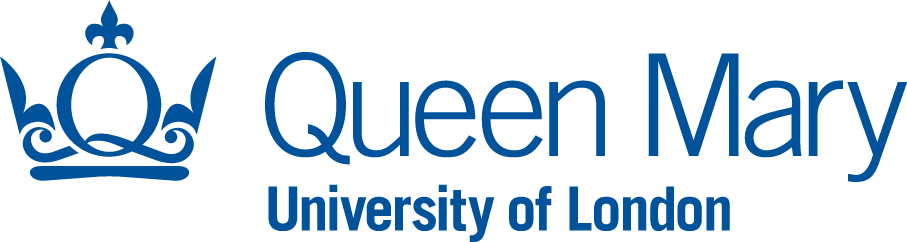 (School/Institute name)Undergraduate or Postgraduate Student Staff Liaison CommitteeDay/Month/Year of meetingDraft / confirmed minutesStaff members present:Student members present: Apologies for absence:Action Sheet: Student-Staff Liaison Committee (Name)(role)(Name)(Programme name and level)(Name)(role or programme and level)Part 1 – Preliminary ItemsPart 1 – Preliminary Items1(a)Welcome and introduction for new members2021.0011(b)Apologies for Absence2021.002The meeting noted the apologies from members as recorded above. 1(c)Minutes of the previous meeting2021.003The committee approved the minutes of the meeting held on xxxx (subject to the following changes):1(d)Report on matters arising and actions taken2021.004The committee received a report on matters arising and noted the following:1(e)Terms of reference and membership2021.005The committee noted the terms and reference and membership of the Student Staff Liaison Committee1(f)Admissions, induction and enrolment2021.006The committee discussed the processes of admissions, enrolment and induction and noted the following: Part 2 – Student feedback, Programme Delivery and other mattersPart 2 – Student feedback, Programme Delivery and other matters2(a)Programme/module developments and amendments2021.xxxThe committee reviewed proposed programme / module developments and amendments. The following feedback was received from student representatives:2(b)Learning and teaching matters2021.xxxRepresentatives reported on learning and teaching matters and the following points were noted:2(c)Assessment and feedback2021.xxxRepresentatives reported on assessment and feedback processes and the following points were noted:2(d)Academic support2021.xxxRepresentatives reported on academic support matters and the following points were noted:2(e)Organisation and communication2021.xxxRepresentatives reported on organisation and communication matters and the following points were noted:2(f) Learning resourcesLibrary facilities / materials (books, journals etc.)QMplusQReviewUpdates from faculty E-learning forumsIT2021.xxxRepresentatives reported on learning resources matters and the following points were noted:2(g)Student feedback (NSS/PTES/UKES/Module evaluations)2021.xxxThe committee discussed responses to NSS/PTES and UKES and noted the following:2021.xxxThe committee discussed the results of the module evaluations and noted the following:2(h)Consideration of External Examiner reports2021.xxxThe committee received External Examiner reports and noted the following:2(i)SEAP, SEAM or TPAP review2021.xxxThe committee received the school/institute SEAP / SEAM / TPAP and noted the following:2(j)Periodic Review (delete if not applicable)2021.xxxThe committee received the self-evaluation document for the upcoming Periodic Review and noted the following:OrThe committee received the report of the Periodic Review panel and commendations and recommendations and noted the following:OrThe committee received the action plan / 12 month progress report on the action plan and noted the following:Part 3 – Any Other BusinessPart 3 – Any Other Business2021.xxxThe following items were raised under Any Other Business:Part 4 – Date of the next meetingPart 4 – Date of the next meeting2021.xxxThe committee noted that the next meeting would take place on (date) at (time)MinuteActionResponsibilityTimescaleAction statusIssue resolved?2021.001